«Лазаревские чтения-2020»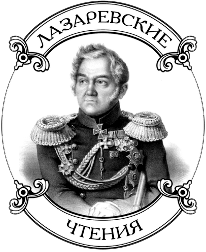 Филиал МГУ в городе Севастополе 
ХVIII международная НАУЧНАЯ КОНФЕРЕНЦИЯ«ЛАЗАРЕВСКИЕ ЧТЕНИЯ» 2020 ГОДАСевастополь
7-9 октября 2020 годаИнформационное письмоВ 2020 году ХVIII Международная научная конференция «Лазаревские чтения» пройдет 7–9 октября в Филиале МГУ в городе Севастополе в дистанционном формате.Программный комитет конференции:Председатель программного комитета:Шпырко О.А. – доцент, канд. физ.-мат. наук, директор Филиала МГУ в г. Севастополе.Заместители председателя программного комитета:Гришин И.Ю., профессор, доктор технических наук, заместитель директора по научной работе Филиала МГУ в городе Севастополе; Мартынкин А.В., кандидат исторических наук, заведующий кафедрой истории и международных отношений Филиала МГУ в городе Севастополе, заместитель директора по учебной работе;Жуков Д.В., заместитель директора, руководитель образовательной программы направления подготовки «Журналистика».Члены программного комитета:Юрченко С.В., профессор, доктор политических наук, профессор кафедры истории и международных отношений, проректор по международной деятельности и информационной политике Крымского федерального университета имени В.И. Вернадского;Воскресенская Е.Н., доктор географических наук, профессор кафедры геоэкологии и природопользования;Ершов Ю.М., доктор филологических наук, профессор кафедры журналистики;Тимиргалеева Р.Р., профессор, доктор экономических наук, профессор кафедры управления, директор института экономики и управления гуманитарно-педагогической академии Крымского федерального университета имени В.И. Вернадского;Герасимчук З.В., профессор, доктор экономических наук, профессор кафедры управления;Ушаков С.В., кандидат исторических наук, доцент кафедры истории и международных отношений;Прыгунова И.Л., кандидат географических наук, доцент кафедры географии океана.Кузьмина А.В., кандидат исторических наук, доцент кафедры истории и международных отношений, руководитель образовательной программы направления подготовки «История»;Кулинич И.Н., кандидат экономических наук, доцент кафедры экономики, Руководитель образовательной программы направления «Экономика»;Пастернак Е.Н., кандидат юридических наук, доцент кафедры управления;Тришина Т.В., доцент, кандидат социологических наук, доцент кафедры журналистики;Теплова Л.И., кандидат филологических наук, Руководитель образовательной программы направления «Филология»;Наличаева С.А., кандидат психологических наук, доцент кафедры психологии, руководитель образовательной программы направления «Психология»;Дубинина Н.Н., кандидат педагогических наук, старший преподаватель кафедры психологии, руководитель Центра патриотического воспитания и молодежной политики Филиала МГУ в городе Севастополе.В рамках конференции будут работать научные секции:Древняя и средневековая история Причерноморья (7-8 октября).Новая и новейшая история России и стран Причерноморья (7-8 октября).Международные отношения в Причерноморье (7-8 октября).История природопользования в Причерноморье (7-8 октября).Актуальные проблемы психологии и педагогики (7-8 октября).Проблемы экономического развития в современных условиях (7-8 октября).Государственное и муниципальное управление в современной России: проблемы и решения (7-8 октября).Моделирование в гуманитарных и социальных науках (7-8 октября).Антироссийские санкции: угрозы, вызовы, возможности для бизнеса (7-8 октября).Школьная секция: история, обществознание, география, психология и педагогика, экономика и управление, моделирование в гуманитарных и социальных науках (9 октября).НА ШКОЛЬНОЙ СЕКЦИИ – будут заслушаны доклады учащихся старших классов средних школ, занимающихся исследованиями в области истории, обществознания, географии, психология и педагогика, экономика и управление, моделирование в гуманитарных и социальных науках в рамках внеклассной работы, в Малой академии наук, археологических и естественнонаучных кружках, движениях патриотов-поисковиков и т.д.Для участия в работе конференции и чтения докладов в одной или нескольких секциях приглашаются преподаватели, научные сотрудники, студенты, аспиранты, магистранты, молодые ученые, учителя, коллективы учащихся и исследователей, российских и зарубежных университетов и институтов. Для участия в работе школьной секции приглашаются учащиеся 9-11 классов средних школ России и стран СНГ.Желающим принять участие в конференции необходимо в срок до 15 сентября 2020 года зарегистрироваться на сайте конференции (https://lomonosov-msu.ru/rus/event/6350/) заполнить соответствующие регистрационные формы, указать Ф.И.О., место работы (учебы), должность, название секции, название доклада, прикрепить файл в формате doc, docx или rtf с текстом тезисов доклада для публикации, оформленным согласно требованиям (см. ниже).Заявителю (за исключением школьников) необходимо внести регистрационный взнос за участие в конференции. Взнос оплачивается в рублях по реквизитам:Банк получателя: Отделение по г. Севастополю ЦБ РФБИК 046711001Расчетный счет 40501810367112000001ИНН 7729082090КПП 920343001ОКТМО - 67314000Получатель: УФК по г. Севастополю (Филиал МГУ в г. Севастополе л/сч. 20746Щ41560)Назначение платежа: оплата оргвзноса за участие в конференции «Лазаревские чтения»: Причерноморье. История, политика, география, культура, Ф.И.О. без НДСКод платежа 00000000000000000130Размер оргвзноса:- для сотрудников МГУ и филиалов МГУ – 400 рублей;- для сотрудников сторонних организаций – 600 рублей;- для студентов (при участии только студентов) – 150 рублей.- для школьников регистрационный взнос не предусмотрен.Заявки, поданные позднее указанного срока, не рассматриваются. В случае отклонения поданных тем докладов от участия в конференции, оргкомитет не сообщает причины вынесенного решения.Форма участия в конференции: Дистанционная форма участия.Дистанционная форма участия предполагает следующее:Участник подает заявку и оплачивает оргвзнос по общим правилам.После приема заявки и до начала конференции участник отправляет в программный комитет видеозапись своего доклада для ее показа на заседании соответствующей секции.Во время заседания секции участник (при помощи организаторов конференции) подключается к ее работе по видеосвязи для ответов на вопросы по теме его доклада и участия в дискуссии.Условия участия в конференции: своевременная подача заявки, внесение оргвзноса, соблюдение требований к оформлению тезисов.Языки конференции: русский, английский.Подробная информация о конференции доступна на официальном сайте Филиала Московского государственного университета имени М.В. Ломоносова в г. Севастополе в разделе «Наука» (подраздел «Лазаревские чтения»). Информацию по вопросам участия в конференции также можно получить, направив электронное письмо по адресу: conf@sev.msu.ru (с пометкой: вопрос к организаторам «Лазаревских чтений»). Адреса и контакты организатора конференции: Филиал Московского государственного университета имени М.В. Ломоносова в городе Севастополе. Почтовый адрес: . Севастополь, ул. Героев Севастополя, 7. Официальный сайт: http://sev.msu.ru Сайт конференции: https://lomonosov-msu.ru/rus/event/6350/Тел/факс: +7-8692-48-79-07 (научный отдел).Адрес электронной почты: conf@sev.msu.ruПУБЛИКАЦИЯ МАТЕРИАЛОВ КОНФЕРЕНЦИИСборник тезисов докладов, присланных на конференцию, публикуется в электронном виде и проходит государственную регистрацию. Тезисы индексируются в РИНЦ и публикуются в электронной библиотеке elibrary.ru.Статьи по материалам лучших докладов, прочитанных на конференции, публикуются в научном журнале МГУ (сетевом издании) «Причерноморье. История, политика, культура» по трем сериям:Серия А «Античность и средневековье».Серия Б «Новая и новейшая история».Серия В «Международные отношения».Серия С «Экономика и управление»Серия D «Психология и педагогика»Статьи по материалам докладов студентов бакалавриата и старших школьников публикуются в специальном приложении к журналу – альманахе «НАЧАЛО». С ранее опубликованными статьями можно ознакомиться на официальном сайте журнала: https://chernomor-journal.ru/ Журнал «Причерноморье. История, политика, культура» индексирован в РИНЦ https://elibrary.ru/title_about.asp?id=62182 Статьи, публикуемые в журнале, размещаются в электронной библиотеке eLIBRARY.RU в открытом доступе:https://elibrary.ru/contents.asp?titleid=62182Статьям присваивается международный индекс DOIВНИМАНИЕ! Направляя свою статью для публикации в журнале «Причерноморье» и альманахе «НАЧАЛО», вы соглашаетесь с ее размещением в открытом доступе на официальном сайте журнала, Филиала МГУ в г. Севастополе, в eLIBRARY.RU и системе DOI